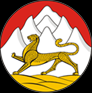 Муниципальное бюджетное дошкольное образовательное учреждение детский сад №25 «Саби »с. Веселое Моздокского района РСО-Алания363706, РСО-Алания,  Моздокский район  с.Веселое, ул. Комсомольская, 30 тел. 8-86736- 95-2-81Исх.     №             от                                                    Справка.Настоящая справка подтверждает , что  в МБДОУ №25 « Саби» проходил конкурс чтецов среди дошкольников. Воспитанники Хадиковой Ирины Николаевны заняли почетные призовые места.Исаева Анастасия  -   1 местоБохова Анюта    - 1 место  Калоева София  - 2 местоЗаведующая МБДОУ № 25 _________________Акиева Л.Б